Healthcare Financial Analysis: Exploring Financial Viability in Healthcare: Opening a Private Primary Care Medical Practice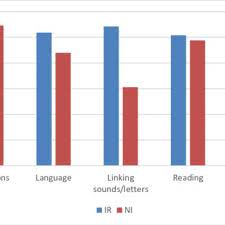 Healthcare Financial Analysis: The intersection of healthcare and finance is a critical juncture where medical services meet the fiscal responsibility of sustaining those services. In this context, healthcare-specific financial policies, analytical frameworks, economic transformations, and models are pivotal in guiding financial decisions, management strategies, insurance coverage, and financing structures. This essay delves into the multifaceted landscape of healthcare finance, focusing on applying these principles to the evaluation and financial structuring of a private primary care medical practice. This essay explores the intricate balance between healthcare service provision and economic sustainability by preparing an annual statistical report, operating and capital budgets, financial risk calculations, and a narrative summary.Healthcare Financial Analysis: Healthcare-Specific Financial Policies and Analytical FrameworkHealthcare, being a complex and dynamic field, necessitates specific financial policies to ensure equitable and nearby services. These policies cover many areas, including repayment models, cost containment strategies, and regulatory compliance. Understanding these policies is essential for effective financial management within the healthcare domain. Additionally, an analytical framework provides a structured approach to decision-making by evaluating investment occasions, working capital requirements, and resource allocation. Applied within the healthcare context, this framework aids in enhancing financial choices that align with the overarching goal of improving patient care and outcomes.Healthcare Financial Analysis: Economic Transformation and Application of ModelsEconomic transformation within healthcare refers to the strategic arrangement of financial decisions to enhance population health and well-being. This transformation involves careful consideration of cost-effectiveness, resource allocation, and health service optimization. By integrating economic principles with population health models, healthcare professionals can address service issues and challenges more effectively. For instance, financial modeling can aid in identifying interventions that yield the highest health impact within budget constraints. As such, healthcare finance is not solely concerned with fiscal matters but also with balancing financial sustainability with improved health outcomes.Healthcare Financial Analysis: Financial Structuring of a Private Primary Care Medical Practicehttps://youtu.be/owQduEFdPA0Applying the knowledge gained from the course, let us consider the financial arranging and evaluation of a private primary care medical practice. This theoretical scenario involves opening a medical practice with a single physician breadwinner. The economic analysis includes multiple dimensions, including preparing an annual statistical report, operating and capital budgets, financial risk calculations, and a narrative summary.Healthcare Financial Analysis: Annual Statistical ReportThe substance of any financial analysis is a complete sympathetic of critical variables. In this background, the annual arithmetical report outlines essential components such as patient volume, revenue sources, and expenses. Patient volume estimations are supported by external research to ensure validity. Revenues, comprising reimbursements from Medicare, Medicaid, Commercial Insurance, and Self-Pay, reflect the diverse sources contributing to the practice's financial inflow. Concurrently, expenses include labor, equipment, supplies, and overhead costs. Justifying assumptions behind these estimates provides transparency and authenticates the reliability of the study.Healthcare Financial Analysis: Operating and Capital BudgetsThe financial sustainability of the medical practice hinges on well-structured operating and capital budgets. The operating budget outlines revenue and expense projections over a three-year horizon, enabling the assessment of cash flow dynamics. Projected revenue each year provides insights into the practice's potential growth trajectory. Correspondingly, expense estimates encompass various operational aspects, including staffing, facility maintenance, and medical supplies. The resultant cash flow, whether positive or negative, elucidates the practice’s financial viability over the specified period.The capital budget is equally vital, defining the initial investment obligatory to establish the practice. Listing indispensable tackle, costs, and annual devaluation allows a complete assessment of start-up capital needs. This budget typifies a meticulous understanding of the necessary resources and their financial insinuations.Healthcare Financial Analysis: Financial Risk CalculationsCalculating projected cash flow, break-even analysis, internal rate of return (IRR), and net present value (NPV) further illuminate the practice's financial landscape. Projected cash flow provides insights into the practice's economic trajectory over three years, indicating periods of surplus and deficit. The break-even analysis identifies the point at which revenue equals expenses, meaning the minimum patient volume required to avoid financial loss. Calculating IRR and NPV enables a nuanced assessment of the project's profitability and attractiveness, considering the time value of money. A confident NPV and a favorable IRR signify financial practicality and potential revenues on assets.Healthcare Financial Analysis: Evaluating Financial Risk and RecommendationsA holistic evaluation of the practice's financial risk is paramount in determining its viability. Assessing financial risk involves considering revenue variability, expense fluctuations, and market uncertainties. A risk-informed analysis guides decision-makers in understanding the potential challenges and rewards associated with the venture.A clear and well-grounded reference can be formulated considering the comprehensive economic analysis. The recommendation is not merely a summation of financial outcomes but a strategic alignment of financial findings with the overarching goals of the practice. A robust proposal is supported by the financial metrics calculated earlier and is firmly rooted in the analysis's insights.*Narrative Summary: Bringing the Analysis Together*The narrative summary summarizes the essence of the fiscal analysis, weaving together the various elements into a coherent and persuasive narrative. It provides a concise yet comprehensive overview of the practice's budgetary landscape, emphasizing key findings and their implications. The narrative summary bridges the intricate fiscal analysis and the practical impact of the proposed medical rule.Healthcare Financial Analysis: Conclusion: Navigating the Complex Landscape of Healthcare FinanceIn healthcare, financial decisions have far-reaching implications for patient care and fiscal sustainability. This assignment has provided a comprehensive overview of healthcare-specific monetary policies, analytical frameworks, and economic transformations. By applying these principles to evaluating and structuring a private primary care medical practice, we have demonstrated how financial analysis can guide strategic decision-making and ensure the practice's long-term viability. This assignment exemplifies the nuanced interplay between healthcare services and economic sustainability by preparing operating and capital budgets, performing financial risk calculations, and formulating a well-supported recommendation. As the healthcare landscape continues to evolve, a deep understanding of these principles is essential for navigating the complex terrain of healthcare finance.ReferencesAmerican Medical Association (2019). Default Homepage. [online] American Medical Association. Available at: https://www.ama-assn.org/.HFMA (2019). Healthcare Financial Management Association. [online] Hfma.org. Available at: https://www.hfma.org/.